ФЕДЕРАЛЬНОЕ АГЕНТСТВО ЖЕЛЕЗНОДОРОЖНОГО ТРАНСПОРТА Федеральное государственное бюджетное образовательное учреждение высшего образования«Петербургский государственный университет путей сообщения Императора Александра I»(ФГБОУ ВО ПГУПС)Кафедра «Экономика и менеджмент в строительстве»ПРОГРАММАпрактики «НАУЧНО-ИССЛЕДОВАТЕЛЬСКАЯ ПРАКТИКА» (Б2.У.1)для направления08.04.01 «Строительство» по магистерской программе «Оценка стоимости земельных участков, объектов недвижимости и прав на них» Форма обучения – очная, заочнаяСанкт-Петербург2018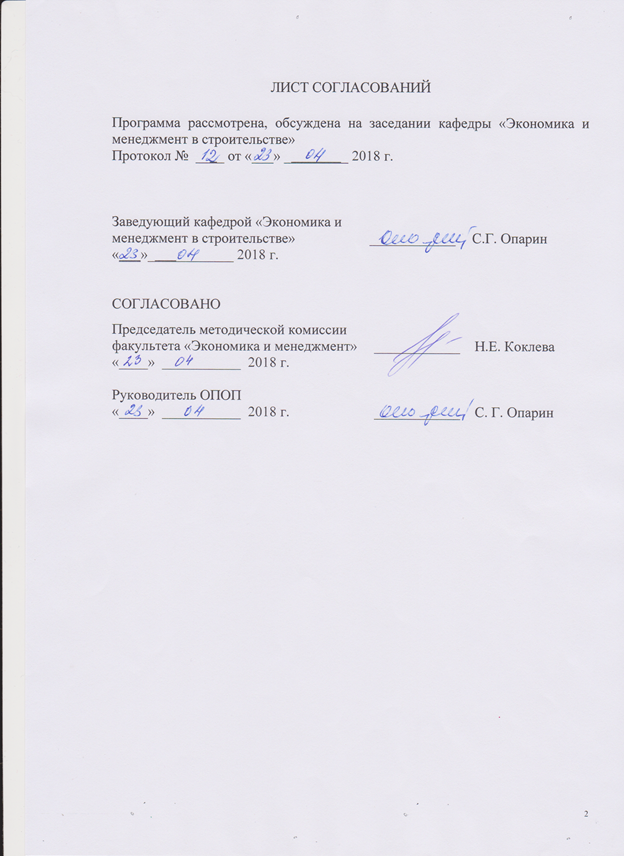 1. Вид практики, способы и формы ее проведенияПрограмма составлена в соответствии с ФГОС ВО, утвержденным 30 октября 2014 г., приказ № 1419 по направлению подготовки 08.04.01 «Строительство», по учебной практике «Научно – исследовательская практика».Вид практики: учебная в соответствии с учебным планом подготовки магистранта.Тип практики: практика по получению первичных   профессиональных умений и навыков.Способ проведения практики – стационарная/выездная. Практика проводится на предприятиях (в организациях) и научно-исследовательских подразделениях железнодорожного транспорта, транспортного строительства и других отраслей экономики, а также в структурных подразделениях университетского комплекса соответствующих направлению подготовки.Задачей научно-исследовательской практики является изучение методологии научного исследования в области оценки стоимости объектов недвижимости и прав на них. Закрепление теоретических и практических знаний, полученных обучающимися при изучении дисциплин учебных циклов магистерской образовательной программы  «Оценка стоимости земельных участков, объектов недвижимости и прав на них»2. Перечень планируемых результатов обучения при прохождении практики, соотнесенных с планируемыми результатами освоения основной профессиональной образовательной программыПланируемыми результатами прохождения практики является приобретение знаний, умений, навыков и опыта деятельности.В результате прохождения практики обучающийся должен:ЗНАТЬ:сущность и методологию научных исследований;методы поиска литературных источников по разрабатываемой теме;методы проведения экспериментальных работ;методы анализа и обработки теоретических и экспериментальных данных;требования, предъявляемые к научно-технической документации;основные этапы подготовки и проведения научного исследования;порядок формирования и оформления итогового отчета по результатам научно-исследовательской практики;УМЕТЬ:выявлять естественнонаучную сущность проблем, возникающих в ходе профессиональной деятельности;привлекать для решения выявленных проблем соответствующий научный аппарат;выбирать и реализовывать методы ведения научных исследований;планировать научно-исследовательскую практику и прогнозировать основные результаты;самостоятельно осуществлять научно – исследовательскую деятельность в соответствующей области знаний; ВЛАДЕТЬ:методологией и методикой проведения научных исследований;навыками поиска анализа и оценки информации для подготовки и принятия  управленческих решений при оценке стоимости земельных участков, объектов недвижимости и прав на них;специальным понятийным аппаратом, методами оценки стоимости земельных участков, объектов недвижимости.математическим аппаратом для разработки математических моделей процессов и явлений и решения практических задач профессиональной деятельности.	ОПЫТ ДЕЯТЕЛЬНОСТИ:научно-исследовательская и педагогическая деятельность;профессиональная экспертиза и нормативно-методическая деятельность;Приобретенные знания, умения, навыки, характеризующие формирование компетенций, осваиваемых при прохождении данной практики, позволяют решать профессиональные задачи, приведенные в соответствующем перечне по видам профессиональной деятельности в п. 2.4 общей характеристики ОПОП.Прохождение практики направлено на формирование следующих общекультурных компетенций (ОК):–   способность к абстрактному мышлению, анализу, синтезу (ОК-1);  – готовность действовать в нестандартных ситуациях, нести социальную и этическую ответственность за принятые решения (ОК-2);–  готовность к саморазвитию, самореализации, использованию творческого потенциала (ОК-3);Прохождение практики направлено на формирование следующих общепрофессиональных компетенций (ОПК):готовность руководить коллективом в сфере своей профессиональной деятельности, толерантно воспринимая социальные, этнические, конфессиональные и культурные различия (ОПК-2);способность использовать на практике навыки и умения в организации научно-исследовательских и научно- производственных работ, в управлении коллективом, влиять на формирование целей команды, воздействовать на ее социально-психологический климат в нужном для достижения целей направлении, оценивать качество результатов деятельности, способностью к активной социальной мобильности (ОПК-3);способность использовать углубленные теоретические и практические знания, часть которых находится на передовом рубеже данной науки (ОПК-5);способность самостоятельно приобретать с помощью информационных технологий и использовать в практической деятельности новые знания и умения, в том числе в новых областях знаний, непосредственно не связанных со сферой деятельности, расширять и углублять свое научное мировоззрение (ОПК-6); способностью и готовностью ориентироваться в постановке задачи, применять знания о современных методах исследования, анализировать, синтезировать и критически резюмировать информацию (ОПК-10);способностью оформлять, представлять и докладывать результаты выполненной работы (ОПК-12);		Прохождение практики направлено на формирование следующих профессиональных компетенций (ПК), соответствующих виду  профессиональной деятельности, на который  ориентирована программа магистратуры:научно-исследовательская и педагогическая деятельностьспособность разрабатывать методики, планы и программы проведения научных исследований и разработок, готовить задания для исполнителей, организовывать проведение экспериментов и испытаний, анализировать и обобщать их результаты (ПК-5);  умение вести сбор, анализ и систематизацию информации по теме исследования, готовить научно-технические отчеты, обзор публикаций по теме исследования (ПК-6);	профессиональная экспертиза и нормативно-методическая деятельность:способностью вести техническую экспертизу проектов объектов строительства (ПК-18);владением методами мониторинга и оценки технического состояния зданий, сооружений, их частей и инженерного оборудования (ПК-19);Область профессиональной деятельности обучающихся, прошедших данную практику, приведена в п. 2.1 общей характеристики ОПОП.Объекты профессиональной деятельности обучающихся, прошедших данную практику, приведены в п. 2.2 общей характеристики ОПОП.3. Место практики в структуре основной профессиональной образовательной программыПрактика «Научно-исследовательская практика» (Б2.У.1) относится к Блоку 2 «Практики» и является обязательной.4. Объем практики и ее продолжительностьПрактика проводится в летний период.Для очной формы обучения:Для заочной формы обучения:Примечания: «Форма контроля знаний» – З* зачет с оценкой.5. Содержание практикиПервая неделя:  изучение сущности и методологии научных исследований; изучение требований, предъявляемых к научно-технической документации; основные этапы подготовки и проведения научного исследования.Вторая, третья, неделя: выявление естественнонаучную сущность проблемы, в соответствии с индивидуальным заданием; поиск литературных источников по разрабатываемой теме; привлечение для решения выявленных проблем соответствующий научный аппарат; выбор и реализация методов ведения научных исследований;  изучение специального понятийного аппарата и методов оценки стоимости земельных участков, объектов недвижимости и прав на них.Четвертая неделя: изучение порядка формирования и оформления итогового отчета по результатам научно-исследовательской практики; оформление отчета в соответствии с требованиями; подготовка к зачету, сдача зачета с оценкой.6. Формы отчетностиПо итогам практики обучающимся составляется отчет с учетом индивидуального задания, выданного руководителем практики от Университета. Индивидуальное задание содержит в себе перечень подлежащих разработке вопросов в соответствии с выданной темой.  Структура отчета по практике  представлена в фонде оценочных средств.После прибытия на предприятие и оформления направления на практику в отделе кадров (отделе управления персоналом), обучающийся направляет в электронном виде отсканированное направление на практику с отметкой о прибытии в адрес руководителя по практике кафедры, ответственной за организацию практики. После завершения практики, предприятие ставит отметку об убытии с практики в направлении на практику.Направление на практику с отметками предприятия о прибытии и убытии обучающегося на практику, сдается на кафедру, ответственную за организацию практики.7. Фонд оценочных средств для проведения промежуточной аттестации обучающихся по практикеФонд оценочных средств по практике является неотъемлемой частью программы практики и представлен отдельным документом, рассмотренным на заседании кафедры и утвержденным заведующим кафедрой.8. Перечень основной и дополнительной учебной литературы, нормативно-правовой документации и других изданий, необходимых для проведения практики8.1 Перечень основной учебной литературы, необходимой для прохождения практики1. Экономика строительства [Электронный ресурс]. 3-е изд. / Под ред. В.В. Бузырева. – Электрон. дан. – СПб. : Питер, 2009. – 416 с. – Режим доступа: http://ibooks.ru/reading.php?productid=21668.2. Грязнова А.Г., Федотова М.А.  Оценка недвижимости : Учебник ВПО. М.: Финансы и статистика, 2007. - 362 страниц (Электронный ресурс)/ Режим доступа свободный.- https://e.lanbook.com/book/1009#authors.3. Обоснование эффективности инвестиций: учебное пособие /С.П. Воронова, Е.В. Казаку, К.В. Наумкова. СПб.: ФГБОУ ВО ПГУПС, 2016-102 c.8.2 Перечень дополнительной учебной литературы, необходимой для прохождения практики1.	Ардзинов В.Д., Ардзинов Д.В. Заработная плата и сметное дело в строительстве [Электронный ресурс]. – СПб.: Питер, 2010. – 256 с. – Режим доступа: http://ibooks.ru/reading.php?productid=21981;2. Опарин, С. Г. Архитектурно-строительное проектирование: учебное пособие для экономистов / С. Г. Опарин; ФБГОУ ВПО ПГУПС. - Санкт-Петербург: ФГБОУ ВПО ПГУПС, 2015. - 190 с.;3. Управление проектами: учеб. пособие/ Т. П. Коваленок. - СПб.: ПГУПС, 2011. - 73 с.;4. Договорная работа: учебное пособие / С.Г. Опарин; ФБГОУ ВПО ПГУПС. - Санкт-Петербург: ФБГОУ ВПО ПГУПС , 2014. – 85 с.;5. Ардзинов В.Д. Сметное дело: учебное пособие.СПб.: ФГБОУ ВО ПГУПС, 2012. – 167 с.8.3 Перечень нормативно-правовой документации, необходимой для прохождения практикиПеречень нормативно-правовой документации определяется руководителем практики.8.4 Другие издания, необходимые для прохождения практикиМардас А. Н. Подготовка и защита магистерской диссертации [Текст] : учебное пособие / А. Н. Мардас, Н. К. Румянцев, О. А. Гуляева. СПб.: ФБГОУ ВПО ПГУПС, 2015. - 31 С.9. Перечень ресурсов информационно-телекоммуникационной сети «Интернет», необходимых для прохождения практикиНаучная электронная библиотека eLIBRARY.RU/ Российский информационно-аналитический портал [Электронный ресурс] - URL:http://eLibrary.ru/ - Режим доступа свободный;Электронный фонд правовой и нормативно-технической документации [Электронный ресурс] - URL:http://docs.cntd.ru/ - Режим доступа свободный;Нормативно-правовая база Консультант Плюс / Некоммерческая интернет-версия [Электронный ресурс] - URL:http://base.consultant.ru/ - Режим доступа свободный;Научно-техническая библиотека ПГУПС [Электронный ресурс] - URL:http://library.pgups.ru/ - Режим доступа свободный;Единое окно доступа к образовательным ресурсам [Электронный ресурс] - URL:http://window.edu.ru/ - Режим доступа свободный.Личный кабинет обучающегося. Электронная информационнообразовательная среда Петербургского государственного университета путей сообщения Императора Александра [Электронный ресурс]. Режим доступа:  http://sdo.pgups.ru; 10. Перечень информационных технологий, используемых при проведении практики, включая перечень программного обеспечения и информационных справочных системСистемой информационного обеспечения практики предусматриваются использование единой автоматизированной информационной системы управления Университета (ЕАИСУ) для учета прохождения практики обучающимися с первого по пятый курсы.Перечень информационных технологий, используемых при проведении практики:технические средства (компьютерная техника и средства связи (персональные компьютеры, проектор, интерактивная доска, акустическая система);методы обучения с использованием информационных технологий (компьютерное тестирование, демонстрация мультимедийных материалов, компьютерный лабораторный практикум и т.д.);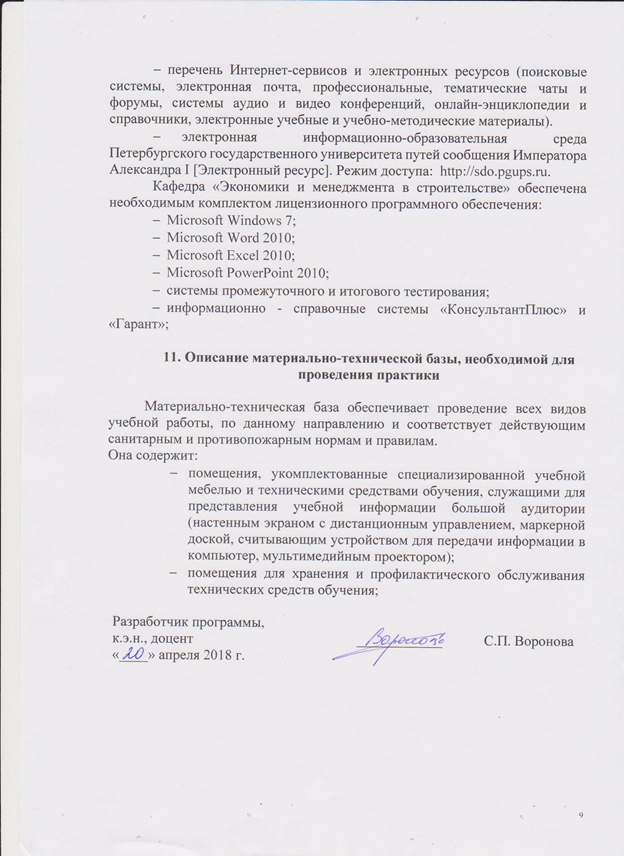 Вид учебной работыВсего часовСеместрВид учебной работыВсего часов2Форма контроля знанийЗ*З*Общая трудоемкость: час / з.е.216/6216/6Продолжительность практики: неделя44Вид учебной работыВсего часовКурсВид учебной работыВсего часов1Форма контроля знанийЗ*З*Общая трудоемкость: час / з.е.216/6216/6Продолжительность практики: неделя44